МУНИЦИПАЛЬНОЕ БЮДЖЕТНОЕ ДОШКОЛЬНОЕ ОБРАЗОВАТЕЛЬНОЕ УЧРЕЖДЕНИЕ     «ДЕТСКИЙ САД «КОЛОБОК» С.ПЕРОВО СИМФЕРОПОЛЬСКОГО РАЙОНАРЕСПУБЛИКИ КРЫМКОНСПЕКТНЕПОСРЕДСТВЕННО-ОБРАЗОВАТЕЛЬНОЙ ДЕЯТЕЛЬНОСТИ                    Образовательная область: «Художественно-эстетическое развитие»Тема: «Сказочная Гжель»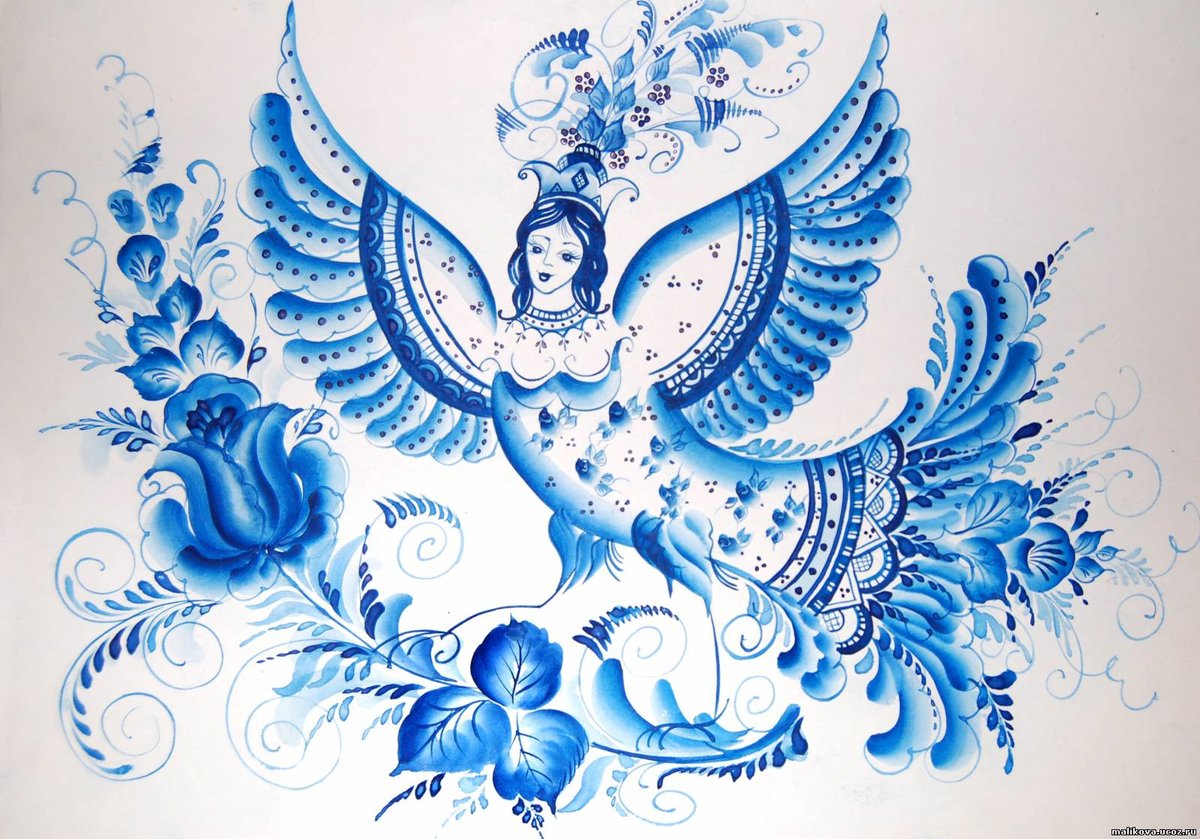                                                                      Подготовила                                                                                                        Контровская Ольга Александровна                                                                                                           воспитатель старшего                                                                                     дошкольного возрастас. Перово 2020г.Программное содержание: продолжать знакомить  с народным промыслом Гжели, обучать видеть красоту, своеобразие и самобытность изделий, обучать составлять узор на разных формах, учить самостоятельно составлять узор по мотивам Гжельской росписи, на новых по форме изделиях, используя знания, умения и опыт, полученные на занятиях, заполнить узором большую часть поверхности силуэта. Развивать наблюдательность, умение видеть характерные отличительные особенности изделий. Приобщить детей к истокам русской народной культуры, воспитывать нравственно-эстетическое отношение к народным традициям и промыслам. Воспитывать в детях чувство прекрасного, чувства уважения к мастерам народного творчества.Предварительная работа: беседа о народном творчестве, знакомство с промыслом Гжели. Рассматривание картинок по изо деятельности. Словарная работа: роспись, силуэт, бордюрчик.Материал и оборудование: изделия народных мастеров, посуда (самовар, чашка, блюдце) расписанные гжельскими узорами. У детей силуэты для росписи, краска синего, белого цвета, 2 кисти, стаканчики с водой, салфетки.Ход непосредственно-образовательной деятельности.Организационный момент. Минутка вхождения.Здравствуй, солнце золотое,Здравствуй, небо голубое,Здравствуй, вольный ветерок,Здравствуй, маленький грибок,Мы живем в родном краю,Всех я вас приветствую!!!Воспитатель предлагает детям отгадать загадку:Сине – голубыеРозы, листья, птицы.Увидев вас впервыеКаждый удивится!Чудо на фарфоре –Синяя купельЭто называется Просто роспись….. (Гжель)Воспитатель: « А почему вы так решили, что это Гжельская роспись? Кто расписывает такими узорами? А где живут и работают такие мастера, вы знаете? - Слушайте внимательно, сейчас я вам расскажу легенду Гжельской росписи, откуда она появилась, и почему приобрела голубой и белый цвет росписи»./Дети сидят на стульчиках, воспитатель рассказывает легенду происхождения росписи с использованием презентации/. Воспитатель: «Ребята, вам понравилась легенда? А сейчас, я вам предлагаю совершить путешествие в мир красоты, добра, в мир удивительных творений гжельских народных умельцев. Я приглашаю вас на выставку гжельских умельцев. /Воспитатель открывает ширму, дети проходят и рассматривают посуду из гжельской росписи/- «Посмотрите, какое разнообразие гжельской посуды. Ребята, а кто же из вас, глядя на нашу выставку сможет назвать основные элементы гжельской росписи? (точки, штрихи, линии прямые и волнистые, цветы, капельки, бордюры) А какие цвета применяют гжельские мастера для росписи своих изделий?»- «Есть авторы, которые глядя на гжельские узоры, пишут стихи. Вот одно из них:В старом халате художникКисточку с краской берет,По белоснежному фонуНежно он ею ведет.Вдруг появляется птица,Синяя птица мечты,Синяя сетка узоров –Синие листья, цветы.Смотришь на гжельское чудо –Даже не веришь глазам!Смело бери в руки кисти –Станешь художником сам!!!Физкультминутка  «Сеточки Гжели».Раз, два, три, четыре, пять, (сгибают и разгибают кулачки)Будем с вами рисовать, (поворачиваются друг к другу)Черточки, полоски, (изображают короткие черточки, а затем длинные полоски двумя руками)Капельки и точки (изображают «дождик», а затем «ставят» точки двумя руками).Лишь бы запомнить нам теперь (руки к голове, качают головой)Как мы рисуем сетки гжель (руки вниз и в стороны).Воспитатель: «Мне бы сейчас хотелось, чтобы вы сейчас на некоторое время тоже превратились в художников. Присаживайтесь за столы на свои места. Перед вами лежат силуэты изделий, которые надо расписать гжельскими узорами. Вы посмотрите и определитесь с узором, приступайте к работе.  А я включу музыку, которая вам поможет в работе. Эта музыкальная композиция так и называется «Гжель»./Воспитатель включает композицию и дети самостоятельно выполняют работы/Рефлексивно-корригирующий этап.Воспитатель: Наше путешествие мир гжельской росписи подошло к концу. Вы очень способные, может в будущем кто-то из вас будет художником, мастером по росписям изделий.  Вам понравилось наше путешествие?Что интересного вы узнали?Что мы с вами можем сделать в группу для музея?/ответы детей/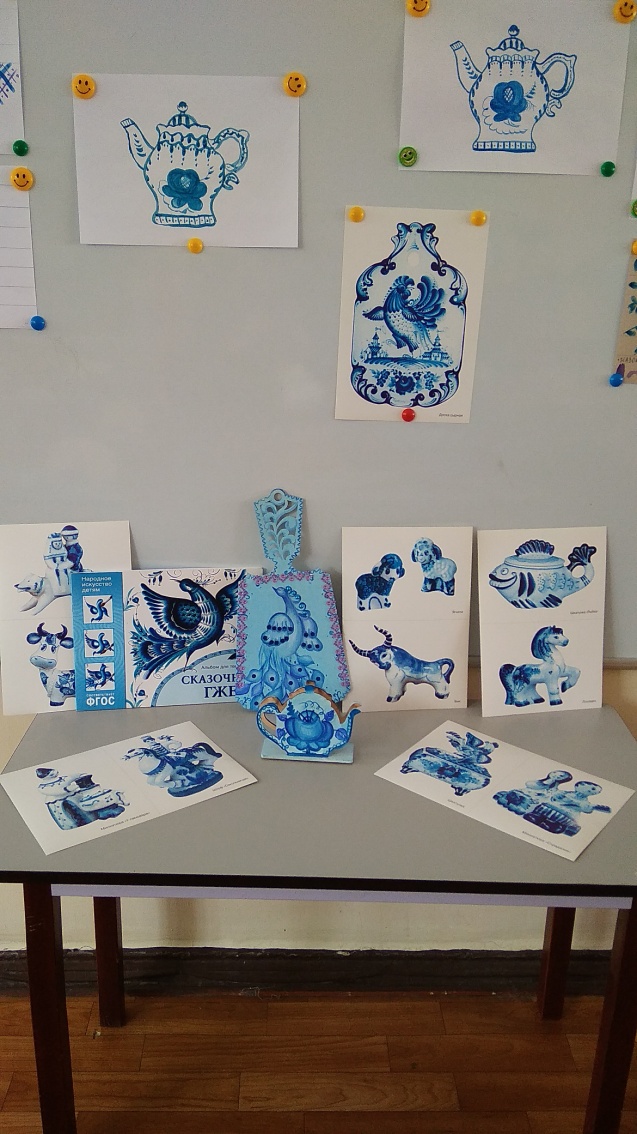 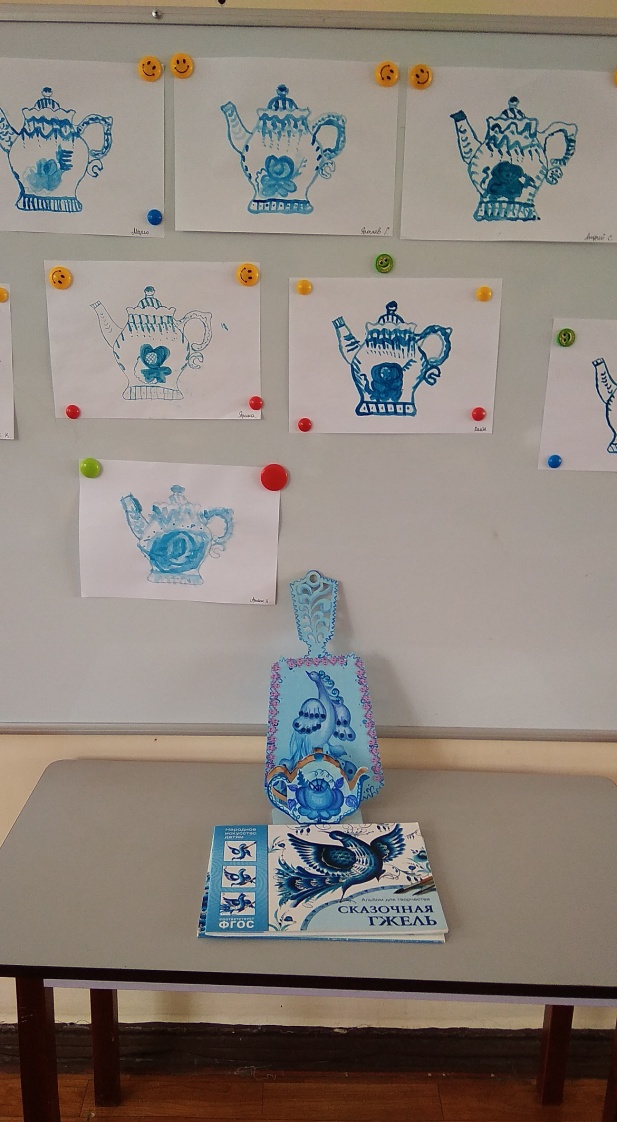 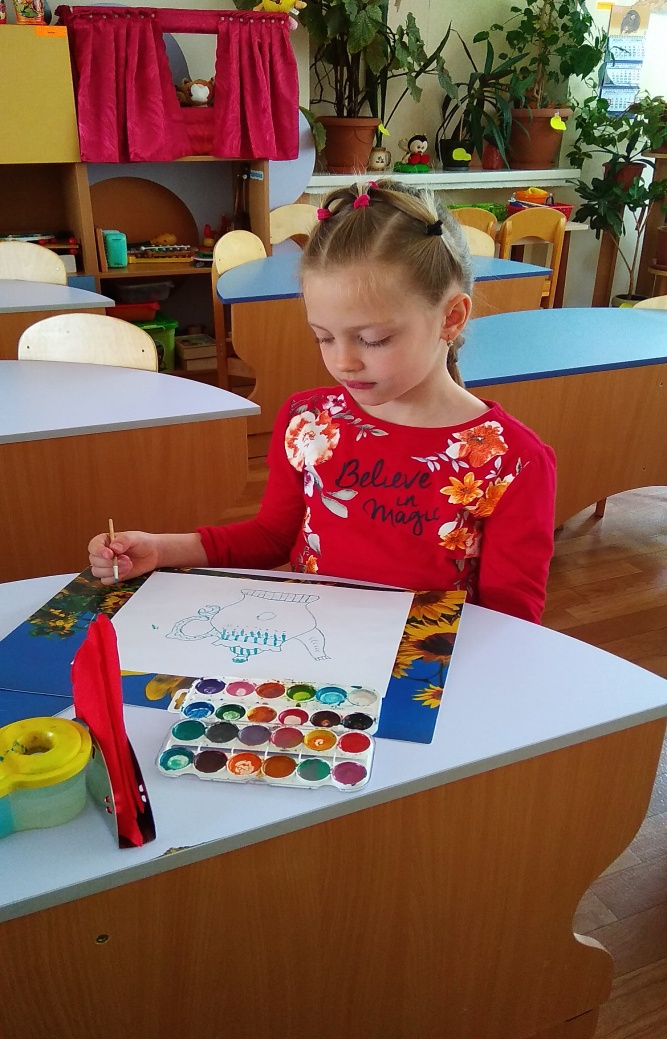 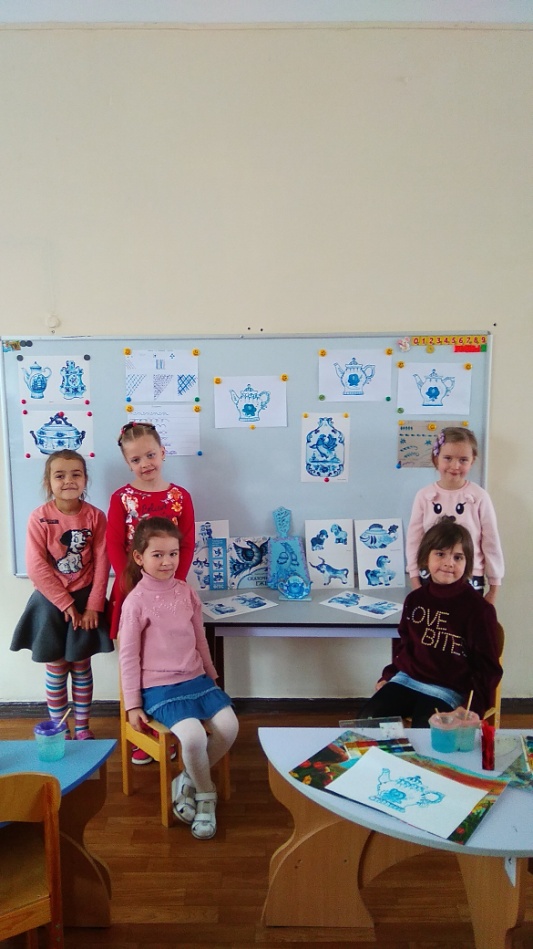 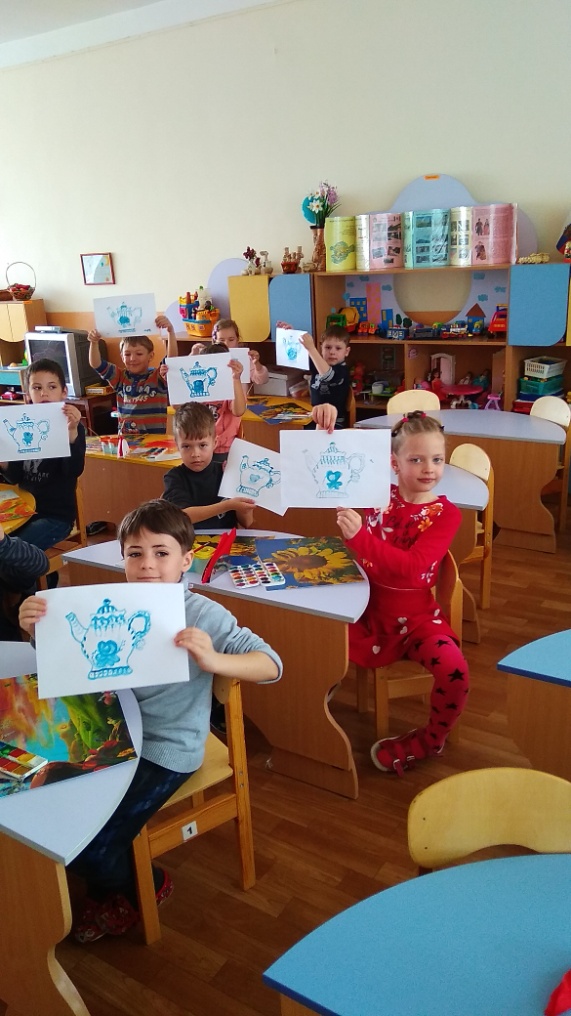 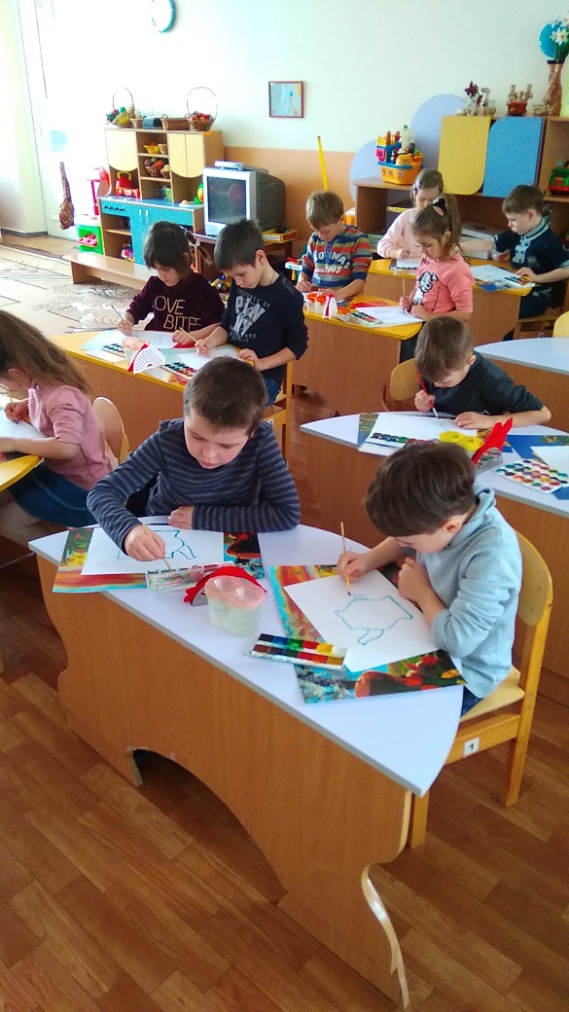 